                           Механички рад  ккккк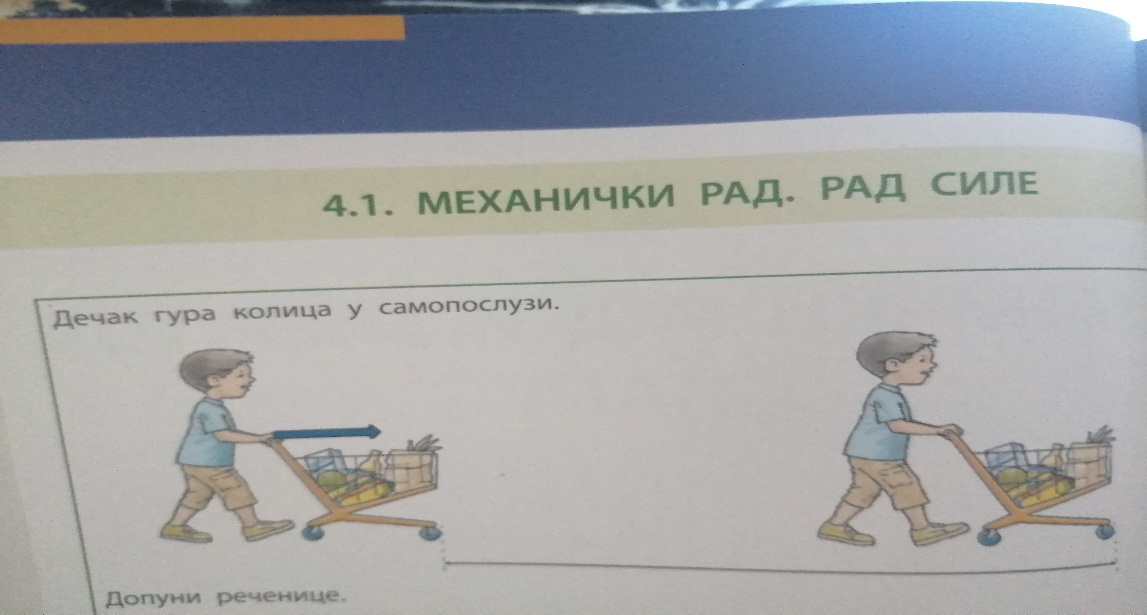 ММмелаллач3На овој слици видимо дечака који гура колица и прелази одређени пут.Дечак на колица делује силом.При томе су колица прешла одређени пут.Закључак:Делујући силом дечак је померио колица.Кажемо да је извршио рад.Када силом делујемо на неко тело и оно се креће под дејством те силе,извршили смо рад.Област физике која проучава кретање тела назива се механика.Зато се овај рад назива механички рад.Да би се вршио механички рад треба да :1.делује сила и2. да се тело креће под дејством те силенаставак на страници исподЕво још једног примера на слици:  Човек гура косачицу док коси траву.Под дејством силе,косачица се помера и коси.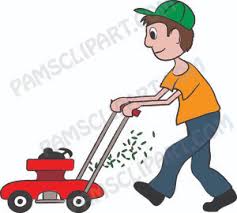 Домаћи  задатакПогледај слику и размислиНапиши у свесци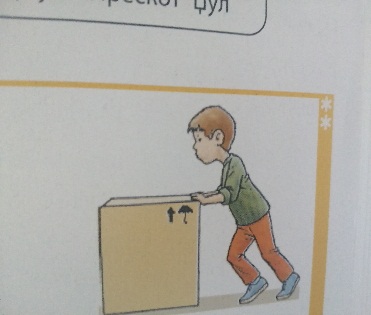 Дечак покушава да помери тешку кутију,али не успева.Кутија се није померила.Да ли је дечак извршио рад?Заокружи оно што је тачно: 1.Дечак је извршио рад. 2.Дечак није извршио рад јер се кутија није померила.Закључак:Рад је извршен само ако се тело под дејством силе помери.